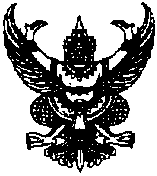 ประกาศเทศบาลตำบลรูสะมิแลเรื่อง   มอบอำนาจให้หัวหน้าส่วนราชการพิจารณา สั่งการ และอนุญาตเพื่ออำนวยความสะดวกให้แก่ประชาชน...........................................		ตามที่ จังหวัดปัตตตานีแนะนำให้องค์กรปกครองส่วนท้องถิ่น ทำหลักเกณฑ์การบริหารกิจการบ้านเมืองที่ดี เกี่ยวกับการลดขั้นตอนการปฏิบัติงาน การอำนวยความสะดวก และการตอบสนองความต้องการของประชาชน ซึ่งสอดคล้องกับหมวด 5 หมวด 7 และที่เพิ่มเติมในหมวด 3 หมวด 4 หมวด 6 และหมวด 8 แห่งพระราชกฤษฎีกาว่าด้วยหลักเกณฑ์และวิธีการบริหารกิจการบ้านเมืองที่ดี พ.ศ.2546 ประกอบกับเทศบาลตำบลรูสะมิแล ได้จัดทำโครงการปรับปรุงขั้นตอนและระยะเวลาการปฏิบัติราชการ ประจำปี พ.ศ.2558 และมีคำสั่งแต่งตั้งคณะทำงานปรับปรุงขั้นตอนและระยะเวลาการปฏิบัติราชการ ตามคำสั่งเทศบาลตำบลรูสะมิแล  ที่  338/2560   ลงวันที่   28  เดือนมีนาคม  พ.ศ.2560   ซึ่งคณะกรรมการได้มีการประชุมและเสนอให้มีการลดขั้นตอนและระยะเวลาการปฏิบัติราชการของส่วนราชการต่างๆ ให้รวดเร็วและถูกต้อง นั้น		ในการนี้ นายกเทศมนตรีตำบลรูสะมิแล มีคำสั่งให้เทศบาลตำบลรูสะมิแล ที่ 372/2560 ลงวันที่  5  เดือนเมษายน  พ.ศ.2560  มอบอำนาจให้หัวหน้าส่วนราชการพิจารณา สั่งการ และอนุญาต เพื่ออำนวยความสะดวกให้แก่ประชาชน รายละเอียดตามสำเนาคำสั่งแนบท้านประกาศนี้ 		จึงประกาศมเพื่อโปรดทราบโดยทั่วกัน						ประกาศ ณ วันที่  9  เดือนกรกฎาคม  พ.ศ.2560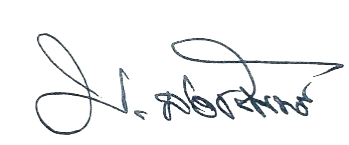 (นายบันเทิง  ล่องจันทร์)ปลัดเทศบาลตำบลรูสะมิแล ปฏิบัติหน้าที่นายกเทศมนตรีตำบลรูสะมิแล